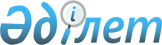 Қазақстан Республикасы Көлік және коммуникациялар министрлігінің Азаматтық авиация комитеті мен Көліктік бақылау комитетінің жекелеген мәселелері
					
			Күшін жойған
			
			
		
					Қазақстан Республикасы Үкіметінің 2000 жылғы 18 сәуірдегі N 599 Қаулысы. Күші жойылды - Қзақстан Республикасы Үкіметінің 2012 жылғы 7 маусымдағы № 753 Қаулысымен

      Ескерту. Күші жойылды - ҚР Үкіметінің 2012.06.07 № 753 (алғашқы ресми жарияланғанынан кейін күнтiзбелiк жиырма бiр күн өткен соң қолданысқа енгiзiледi) Қаулысымен.      "Қазақстан Республикасы Көлік және коммуникациялар министрлігінің мәселелері" туралы Қазақстан Республикасы Үкіметінің 1999 жылғы 20 қарашадағы N 1756  қаулысына сәйкес Қазақстан Республикасының Үкіметі қаулы етеді:  

      1. <*> 

       ЕСКЕРТУ. 1-тармақ күшін жойды - ҚР Үкіметінің 2004.11.24. N   1232 қаулысымен. 

          2. Қазақстан Республикасы Үкіметінің кейбір шешімдеріне мынадай өзгерістер мен толықтырулар енгізілсін:  

      1) "Қазақстан Республикасы Президентінің 1995 жылғы 17 сәуірдегі N 2201 қаулысын жүзеге асыру туралы" Қазақстан Республикасы Үкіметінің 1995 жылғы 29 желтоқсандағы N 1894   қаулысына (Қазақстан Республикасының ПҮАЖ-ы, 1995 ж., N 41, 515-құжат):  

      көрсетілген қаулымен бекітілген Лицензиялауға жататын қызметтің түрлеріне лицензиялар беруге өкілеттік берілген мемлекеттік органдардың (лицензиялардың) тізбесінде: 

     реттік нөмірі 3-жолда: 

     2-бағандағы "және туризм" деген сөздер алынып тасталсын; 

     3-бағанда: 

     "әуе көлігімен", "авиациялық жұмыстар", "әуежайларда жолаушылар мен жүктерге қызмет көрсетуге байланысты әуежайлық қызмет" деген сөздер алынып тасталсын; 

     "қауіпті жүктерді" деген сөздерден кейін "әуе көлігінен басқа" деген сөздермен толықтырылсын; 

     мынадай мазмұндағы реттік нөмірі 37-жолмен толықтырылсын: 

"37. Қазақстан                 әуе көлігімен жолаушылар мен жүктерді 

Республикасы Көлік             тасымалдау, әуе көлігімен қауіпті  

және коммуникациялар           жүктерді тасымалдау, авиациялық 

министрлігінің                 жұмыстар, әуе кемелеріне, 

Азаматтық авиация              жолаушыларға және әуежайлардағы комитеті                       жүктерге қызмет көрсетуге байланысты 

                               әуежайлық қызмет"; 

     2) <*> 

      ЕСКЕРТУ. 2)-тармақшаның күші жойылды - ҚР Үкіметінің 2004.11.24. N  1232 қаулысымен. 

          3. Осы қаулы қол қойылған күнінен бастап күшіне енеді.           Қазақстан Республикасының 

     Премьер-Министрі 

 
					© 2012. Қазақстан Республикасы Әділет министрлігінің «Қазақстан Республикасының Заңнама және құқықтық ақпарат институты» ШЖҚ РМК
				